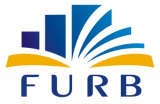 Para uso da SecretariaFUNDAÇÃO UNIVERSIDADE REGIONAL DE BLUMENAUCENTRO DE CIÊNCIAS JURÍDICAS	Req. nº    	(47)3321-0645 / (47)3321-0239 / (47) 3321-0240Webmail: (requerimentoccj@furb.br)	Pág. nº    	REQUERIMENTO PARA SEGUNDA OPORTUNIDADE DE AVALIAÇÃOIlmo(a). Professor (a). 	 	 | 	,(Cód. Pessoa)	(Nome do requerente)Aluno (a) regularmente matriculado no curso de Direito desta Instituição de Ensino Superior, com base no Artigo 8º da Resolução n° 01/2019/CCJ, vem através do presente, REQUERER que lhe seja permitida segunda oportunidade de  realização  da  avaliação  realizada  em  /  /   ,  na disciplina 	, pelos motivos que passa a expor:     __________________________________________________________________________________________________     __________________________________________________________________________________________________     __________________________________________________________________________________________________     __________________________________________________________________________________________________     __________________________________________________________________________________________________     __________________________________________________________________________________________________     __________________________________________________________________________________________________     __________________________________________________________________________________________________     __________________________________________________________________________________________________     __________________________________________________________________________________________________     __________________________________________________________________________________________________E. Deferimento.Blumenau, 	/ 	/ 20 	.Telefone: ( 	)  	E-mail:  		 	Assinatura do estudanteParecer do Professor     __________________________________________________________________________________________________     __________________________________________________________________________________________________     __________________________________________________________________________________________________     __________________________________________________________________________________________________     __________________________________________________________________________________________________     __________________________________________________________________________________________________Blumenau, 	/ 	/ 20 	.	 	Assinatura do professor